Low Vision Chromebook Tips:If possible, get a large screen (15.6” is available) ChromebookMake sure you allow your Chromebook to always update to have the latest options for helpful settings.  Students can use CTRL + and CTRL - to adjust webpages (using the screen magnifier may be a more appropriate choice usually). Google apps like Pages, Slides, and Sheets, unlike regular web pages, adjust the toolbar up to a pretty large zoom, so you don’t have to scroll sideways to access the toolbar.Settings: To access settings, click the status area, where your account picture appears in the bottom right.  Then click “Settings.”Wallpaper:Click “Set Wallpaper” and choose a high contrast color, such as black orgray, to help the user see the icons on the bottom of the screen.Possibly Adjust Display Settings: Consider not changing the screen resolution or only making a slight change if you plan to use the screen magnifier because the image quality will be worse if you adjust the resolution.  You can use the screen magnifier to access small icons.  The main benefit of adjusting the resolution is making the icons on the bottom bar larger.  Adjusting the resolution may mess up how certain apps or web pages appear.Click “Display Settings” (underneath “Device”) and adjust it as desired to a lower resolution.  Use Advanced Settings: Click the status area, where your account picture appears in the bottom right.Click Settings > Show advanced settings.Use advanced settings to set internet font size and click customize (these may need to be adjusted because it may cause some issues with apps).  If you will be using the screen magnifier, consider not setting the font on the biggest level so that web pages appear properly and you have to do less zooming in and out between the huge text on the web page and small toolbar icons.Accessibility Settings (That may be helpful depending on the student’s vision):Show accessibility options in system menu Large mouse pointerHigh contrastEnable screen magnifierTo use the screen magnifier:Zoom in: Press Ctrl + Alt + Brightness up .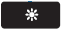 Zoom out: Press Ctrl + Alt + Brightness down . or Optional: Press Ctrl + Alt and scroll with two fingers up to zoom in, or down to zoom out.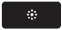 Extensions:Under Settings > Advanced > Accessibility, click “Add additional accessibility features” and appropriate extensions, such as high contrast and color filters.  You can do the same thing by just Googling “high contrast extension” and “color enhancer.”  Look up the key command information for your extensions to easily manipulate them.  Readability or other web reading extensions: This enables you to take just the article or important text off a web page and remove the other clutter.  You can use it to easily adjust the font size on an article (it also has a high contrast setting).  